Coordonnées du cercle 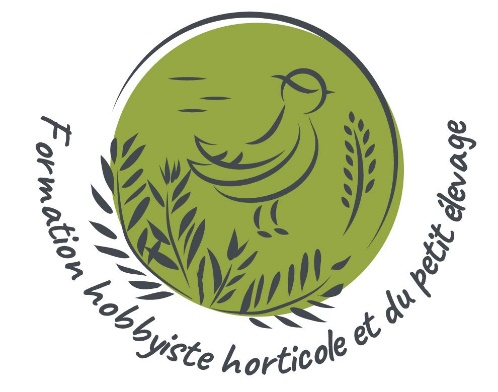 N° d’entreprise de la fédération :Nom de la Fédération :N°cercle :Nom Cercle :Nom et prénom du responsable du cercle : N° de référence de l’activité de formation : FHH2324- - / -Coordonnées du prestataire N° agréation :			Prestataire occasionnel :	  oui   	  non  N° d’entreprise :NOM et prénom :Adresse :Téléphone :				Courriel :Compte bancaire (IBAN) :Descriptif de la prestationDate de la formation :Intitulé complet :Adresse du lieu de la formation :Durée (h:mm) de la formation : Nombre de participants :Résumé explicite détaillant les différents points de matières abordés (max. 430 caractères) :Prix détaillé de la prestationDescription du type de frais prestation*, déplacement**, matériel didactique, autre (à préciser)Libellé de la pièce justificative annexée (pour les frais annexes) /nbre de km A/R (pour déplacement**)RemarquesMontantTOTAL (€) :Date :Date : Signature du responsable du Cercle :Signature du prestataire :